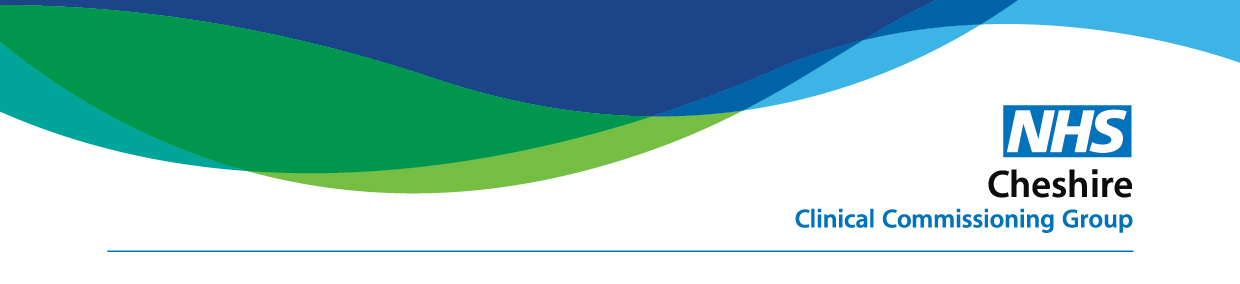 Guide for Volunteers supporting shielded or self-isolating people during the Covid-19 pandemicBackgroundMany people with long term conditions such as heart disease, lung disease and diabetes are prescribed medicines that they need to take regularly. Once a prescriber has decided that the medicine will be needed in the longer term, it is put onto a list of regular medicines known as a “repeat prescription”. In Cheshire, most repeat prescriptions are issued at monthly intervals.In usual circumstances the repeat prescription process is as follows:This process can take several days to complete; patients are usually asked to order their repeat prescription from the doctor’s surgery 7-10 days before they need the medication.Repeat Prescriptions and the Coronavirus pandemicThe Coronavirus pandemic is making the NHS and other health and social care services review the way that they provide services to patients.Some extremely vulnerable patients have been identified and asked to “shield” themselves to reduce the risk of them catching the coronavirus and becoming unwell. This means that they should stay at home and avoid all contact with people outside their household until advised otherwise.Other people have been asked to stay at home because they are ill or are likely to have been exposed to the coronavirus. During this time, people are expected to stay at home and avoid all contact with people outside the household for at least 7 days (for those with coronavirus symptoms) or at least 14 days (for those people who have been in contact with coronavirus). This is known as “self-isolation” and should be strictly observed. People who need medical help during this time should contact the NHS 111 online coronavirus service or call NHS 111.Everyone else should stay at home as much as possible, only leaving the house for 1 of 4 reasons:Shopping for basic necessities, for example food and medicine, which must be as infrequently as possibleOne form of exercise a day, for example a run, walk or cycle – alone or with members of your householdAny medical need, or to provide care or to help a vulnerable personTravelling to and from work, but only where this absolutely cannot be done from home.During this period, general practice and community pharmacy are limiting face to face contact with patients to reduce the risk of spreading coronavirus.Many patients who cannot leave their homes (e.g. if shielded or self-isolating) or who cannot get to a pharmacy (e.g. if they usually use public transport and this is no longer running) will need to order and receive their usual repeat medicines during the coronavirus pandemic.NHS Cheshire CCG is working with Cheshire East Local Authority, Cheshire West and Chester Local Authority and local surgeries and pharmacies to support volunteers to help people get the medicines they need. “People helping People”This is in addition to delivery services offered by community pharmacy and to national schemes such as the Good Sam AppLocal Cheshire volunteers should not be asked to participate in ordering or collecting and delivery of medication unless they are “Gold” or “Silver” volunteers with an accreditation such as a current DBS check. Volunteers should not undertake any collection or delivery duties if they are currently showing symptoms of coronavirus or have been in contact with a known or suspected case and should be in self-isolation. In the event that self-isolation of a volunteer is required, they should contact the patient and inform the “People helping People” service as soon as possible once in self isolation.Prompting patients to order their repeat prescriptions. Some people may need a reminder to order their repeat prescriptions from the surgery 7-10 days ahead of when they will need their next supply. Repeat prescriptions can be ordered in number of ways.Online or using an App – see Health Services you can access online on the NHS websiteSome surgeries will accept telephone request for repeat prescriptions during the Coronavirus pandemic, even if they don’t usually allow this.Some patients may be able to use a repeat prescription request slip, and either post this to their surgery or ask a volunteer to drop it off for them.Some patients may be able to set up a trusted family member or friend to order on their behalf. It is not recommended that the volunteer helpers register for this service, but they may need to ask for the contact details of the family member who orders the medication so that they can ask for a request to be made.Checking that the pharmacy has received the repeat prescription. Volunteers should not need to collect a printed prescription from the surgery to take to the pharmacy. However, they may wish to check that the pharmacy has received the prescription. Prescriptions can be sent electronically to community pharmacy in one of 2 ways:As a repeat prescription – this is issued each month by the practice and sent electronically to the pharmacy. This will usually be the case if people have more than 4 medicines on their lists. In this case the surgery needs to be contacted each time (usually monthly).As a repeat dispensing item – this is where the surgery issues a “batch” of prescriptions to the pharmacy to cover a period of several months. The patient needs to contact the surgery for the first issue, and then each month afterwards will only need to contact the pharmacy. For more information the guide to Explaining repeat dispensing to patients on the NHS Digital website.Collecting the dispensed medicines from the pharmacy. The patient may be informed by the pharmacy that dispensed medicines are ready to collect, or the volunteer may contact the pharmacy directly, depending on agreement. The volunteer should present to the pharmacy and:Give the name and address of the patient(s) they are collecting medicines forBe prepared to show their identification that shows that they are “Gold” or “Silver” members of the People helping People schemeIdeally, they would have evidence that the patient has given permission for them to collect the medicines on their behalf – for example a text message requesting the collectionIf any of the medicines is a Controlled Drug (such as a strong pain killer), it is likely that the volunteer will be asked for further identification (e.g. a driving licence) and will be asked to sign for receipt of the medication. Volunteers should make sure they have their own pen to use for this, to reduce the risk of catching coronavirus from a shared penAsk if any of the dispensed items have any special storage requirements (e.g. need to be kept in a fridge) that would affect delivery timesIf the patient does not pay for their prescriptions it is possible that the volunteer will be asked to complete the exemption statement. Patients should be asked to share information relating to exemptions with the volunteer (for example if the patient is in receipt of Universal credit). Find out who is eligible for free prescriptions on the NHS website https://www.nhs.uk/using-the-nhs/help-with-health-costs/get-help-with-prescription-costs/If the patient pays for their prescriptions, they will need to come to an agreement with the volunteer about how the money will be transferred from the patient to the volunteer and then the pharmacy.Delivering the dispensed items to the patient. The volunteer should always plan to collect the medicines and deliver to the patient within a single day. The following process should be followed.Phone the patient prior to delivery to advise them they are on the way (expected time if possible) Knock on the door Step 2 metres away Identify themselves and advise the patient that they are delivering medicines Ask the patient to confirm their name and address and once confirmed ask them to close door again Leave the medication(s) on door step and retreat to 2m distanceObserve patient pick up delivery.If the volunteer is unable to make delivery a second delivery can be attempted later in the day .If the volunteer cannot make the delivery directly to a member of the household they must not: Post the delivery items through letter boxes Leave the delivery items, unattended in porches or on doorsteps Leave with children (under 16 years of age) or with neighbours - unless advised otherwise by the patient in advance After the second attempt ALL medicines undelivered must be returned to the pharmacy before it closes (or when operating reduced opening hours, before the Responsible Pharmacist signs out). Sample title textSample body copy text